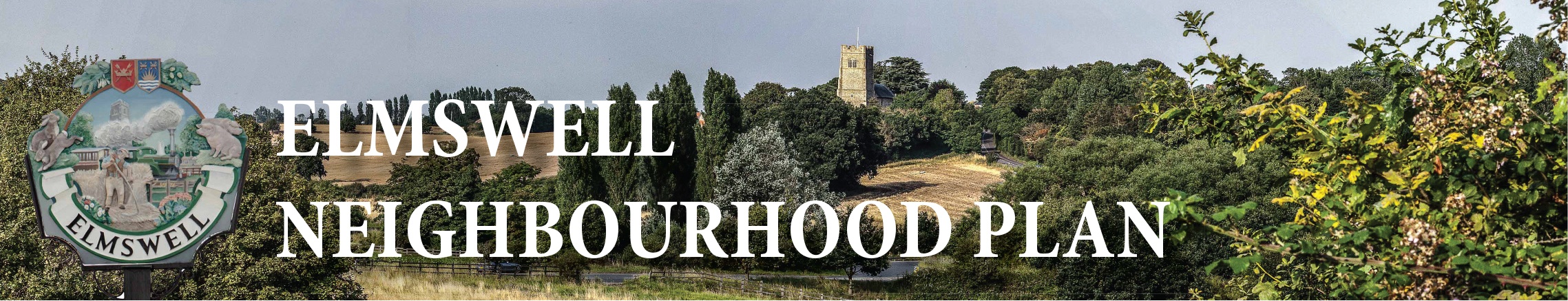 

MINUTES OF A STEERING GROUP MEETING 
held on 28th May 2015
7.00pm at The BlackbournePresent:	Marian Abbott, Julie Cole, Peter Dow, Terry Garner, Peter Goodridge,  
 		Sarah Mansel (Ch.), Fred Pallett, Shaun Pratt, Lesley Reed, Ann Richards, 
 		Julia Taber.

Guests	Gillian Benjamin of CAS
 		Rachel Hogger of Urban Vision1  	Apologies were noted from Philip Blissett, Peter Edmonds and Mary Feeney2	The Meeting welcomed new Parish Council members Lesley reed and Julia Taber and
 	Rachel Hogger and to Rachel Hogger from Urban Vision.3	The Meeting agreed that Ann Richards and Marian Abbott were key contributors to the
 	Group and, in line with their wishes, should be asked to continue to serve although no longer
 	appointed to do so by the Parish Council.4	The Minutes of the last meeting held on 17th March were approved as a true record.5	There were no matters arising from those Minutes and not dealt with as an Agenda item.6	It was noted that the raw data from the Household  Questionnaire, which would be the
 	subject of in depth analysis subsequently, indicated a respectable 30% response
 	comprising 1,080 submissions with 91% support for a Relief road and a majority accepting
 	that development must happen outside of the current development boundary. 7	Rachel Hogger gave a resume of the services which Urban Vision would offer if engaged
 	as referenced in their Plan Support proposal.  There was discussion regarding various
 	aspects of the process.8	In light of Rachel’s presentation it was agreed that Peter G & Ann would produce some
 	relevant demographic data, that Peter D, Fred and Gillian would identify the ‘Big ticket’, key
 	issues, items to emerge from the raw questionnaire data.  Julia and Marian agreed to
 	tackle the questionnaire distribution at Thurston School.  All to be re-visited at an interim
 	meeting ready for a ‘Vision workshop’ with Rachel in about 6 weeks time.  Meanwhile
 	Rachel agreed to write and advise on Local Plan issues, how to tackle the traffic issues and
 	copy across the recent Draft of the Newport Pagnell Plan which relates to the Elmswell
 	scenario.9	There was no other business for discussion, to be noted or for inclusion on a future
 	agenda.10	The date of the next meeting was agreed as 25th June at 7.00pm.11 	The Meeting closed at 9.10
 


Peter Dow    
24.06.15